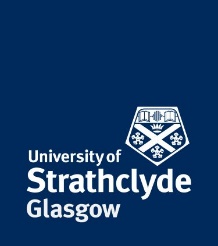 VIDEO & AUDIO RECORDING OF NON-TEACHING MATERIALS This form is intended for recording of audio and video content which falls outside of Teaching Materials.  This includes but is not limited to the recording of webinars, podcasts or conference presentations delivered and recorded by any means, including online technologies such as Zoom, Teams etc.
This form applies to content delivered by University staff and other individuals working with the University in a paid or unpaid capacity including, where appropriate, content delivered by students. Production reference/title:_________________________________________________________________I, the undersigned, agree to record my presentation/podcast/webinar and/or agree to my presentation/podcast/webinar being recorded in video and/or audio format by the University of Strathclyde in each case for the above Production.Intellectual PropertyI understand that, with the exception of performer's and moral rights, any copyright which arises in the recording belongs to the University of Strathclyde and that the recording may be used by the University of Strathclyde for the purposes of [Department/School/Faculty/Professional Services inserts free text here – If guidance is required to complete the form please consult the approved Guidelines for the Recording and Use of Audio and Video Non-Teaching Materials or contact ICTlegalcompliance@strath.ac.uk].This may include conversion to digital format and the publication of the recording on the Internet where it will be publicly accessible.I understand that where materials are included in the recording which are the intellectual property, including copyright, of someone else, I am responsible for seeking permission to include the material in my presentation, podcast or webinar.  If appropriate, I will deliver sufficient acknowledgment in accordance with the provisions of the Copyright, Designs and Patents Act 1988 (as amended) or any licenses or permissions that are attached to them. Permissions and moral rightsFor staff I give you all the permissions you need from me, to copy, exhibit, transmit, and broadcast my contribution including my image where applicable in all countries of the world by all means and in all media for a period of five (5) years from signing.  For the avoidance of doubt I retain all moral rights in my performance and recordings of my performance. I agree to assign all performance rights in the recording to the University of Strathclyde for the purpose noted above for a period of five (5) years from signing.  For others I give you all the permissions you need from me, including the waiver of my moral rights, to copy, exhibit, transmit, and broadcast my contribution including my image where applicable for a period of five (5) years from signing in all countries of the world by all means and in all media.  I agree to license all performance rights in the recording to the University of Strathclyde for the purpose noted above for a period of five (5) years from signing in all countries of the world. Protection of your personal dataThe University will process your personal data in accordance with the privacy notice for staff and those working for the University in a paid or unpaid capacity (available at https://www.strath.ac.uk/whystrathclyde/universitygovernance/accesstoinformation/dataprotection/privacynotices/). Where relevant, a bespoke privacy notice, for the specific event/recording, may be provided to you. For more information about how we will use your information and your rights, please see the relevant privacy notice. Any queries in relation to the use of your personal data can be sent to dataprotection@strath.ac.uk.Any queries on copyright and other IPR can be sent to ictlegalcompliance@strath.ac.uk  9.02.229.02.22the place of useful learning The University of Strathclyde is a charitable body, registered in Scotland, number SC015263
Presenter Signature
Print NameDate